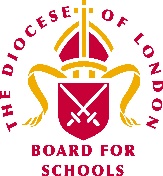 London Diocesan Syllabus Curriculum Overview For Religious Education.FaithSuggested Key Stage/ Year Group(s)Name of UnitDescription of UnitNumber of SessionsChristianityReceptionWho Made The Wonderful World and Why? (Creation)Key concepts/ideas explored in this unit:CreationGiving thanksVulnerability The story of Creation.Celebration of Harvest.What it means to be precious to God.6 sessions.ChristianityReceptionWho Care For This Special World?(Creation)Key concepts/ideas explored in this unit:  CreationStewardshipHow to look after something that you are borrowing from God.How to care for the environment.How to care for my neighbour.6 sessions.ChristianityReceptionWhy Is Christmas Special For Christians?(Incarnation)Key concepts/ideas explored in this unit:IncarnationThe meaning of the birth of Christ.The emotions of the characters in the story.The meaning of Christmas for Christians.6 sessions.ChristianityReceptionWhy Do Christians Believe Jesus Is Special?(Incarnation)Key concepts/ideas explored in this unit:  IncarnationWhat it means to love.The identity of Jesus.The Lost Sheep.Story of the feeding of the 5000.Jesus being lost in the temple.The paralysed man.6 sessions.ChristianityReceptionHow Did Jesus Rescue People?(Salvation)Key concepts/ideas explored in this unit:SalvationJesus as the man who saves and rescues.Retelling of 6 Biblical stories:  Jesus calms the storm, Zacchaeus, The centurion’s servant, 10 Lepers, healing of the blind beggar, the catching of the fish.6 sessions.ChristianityReceptionWhat Is So Special About Easter?(Salvation) Key concepts/ideas explored in this unit:SalvationThe events of Holy Week, as celebrated by Christians.The meaning of the cross and resurrection.Beginning to recognise the importance of bread and wine for Christians.6 sessions.FaithSuggested Key Stage/ Year Group(s)Name of UnitDescription of UnitNumber of SessionsChristianityKS1Year 1  Nativity Characters:  Which Character   are you?     Why are you important?  (Incarnation)    Key concepts/ideas explored in this unit:IncarnationWhat Christians believe about the Nativity. The importance of the Characters, who they were, and how they impacted on the lives of others.Christian living, the church, ordinary people.Belonging and the importance of love, respect and faith.4 sessions.ChristianityKS1Year 2Where Is The Light Of Christmas?(Incarnation)Key concepts/ideas explored in this unit:IncarnationSymbolism of lightChristians’ understanding of Jesus as light of the world.The meaning of the Christingle.Light in art to show Jesus as the light of God.The wise men being guided by a ‘light.’4 sessions.ChristianityKS2Year 3How Did Advent And Epiphany Show Us What Christmas Is REALLY About?(Incarnation) Key concepts/ideas explored in this unit: IncarnationProphecyAdvent as a time of preparation to Christmas for Christians.Epiphany – the manifestation of Christ to the Gentile world.4 sessions.ChristianityKS2Year 4What Do Christians Mean By Peace At Christmas?(Incarnation) Key concepts/ideas explored in this unit: IncarnationWhat is peace? How do we find peace within ourselves?What does the Bible tell us about peace?How does the Church live out its message of peace at Christmas?4 sessions.ChristianityKS2Year 5How Do Art And Music Convey Christmas?(Incarnation)Key concepts/ideas explored in this unit: IncarnationWhat makes a piece of artwork sacred?Exploration of images of Jesus from birth to the cross,Representation of Christmas through art and Christmas carols.4 sessions.ChristianityKS2Year 6How Would Christmas Advertise Christmas To Show What Christmas Means Today?(Incarnation)Key concepts/ideas explored in this unit: IncarnationHow the meaning of Christmas is shown in secular advertising, the Biblical narrative and in the life of the Church.4 sessions.FaithSuggested Key Stage/ Year Group(s)Name of UnitDescription of UnitNumber of SessionsChristianityKS1Year 1Why Is Easter The Most Important Festival For Christians? (Salvation)Key concepts/ideas explored in this unit: SalvationThe events of the Easter story, as told in the Bible.The meaning of Palm Sunday, The Last Supper and Good Friday.Jesus’ death and resurrection.4 sessions.ChristianityKS1Year 2How Do Easter Symbols Help Us To Understand The Meaning of Easter For Christians?(Salvation)Key concepts/ideas explored in this unit: SalvationWhat is a symbol?Why are symbols important?The meaning behind the symbols of the cross and water.4 sessions.ChristianityKS2Year 3 Who Is The Most Important Person In The  Easter Story?   (Salvation)Key concepts/ideas explored in this unit: SalvationThe role of different people within the Easter narrative.How to respond to a moral dilemma.On what evidence do we make decisions?5 sessions.ChristianityKS2Year 4 What Is Holy Communion And How Does It Build A Christian Community? (Salvation)Key concepts/ideas explored in this unit: SalvationKoinonia What Jesus said about Communion?How Christians share in the Body and Blood of Jesus at Church.How the act of sharing Communion demonstrates God’s Peace.The legacy of Jesus and how it may help Christians today.4 sessions.ChristianityKS2Year 5 What Happens In Churches During Lent, Holy    Week And Easter Sunday? (Salvation)	Key concepts/ideas explored in this unit:SalvationRepentance Holy week services and rituals will be the main focus of this unit:  Ash Wednesday, Palm Sunday, Good Friday, Holy Saturday and Easter Day.6 sessions.ChristianityKS2Year 6  How Does The Christian Festival Of Easter    Offer Hope?(Salvation)Exploration of the Easter narrative using the stations of the cross to help gain an insight into the narrative.Key concepts/ideas explored in this unit:God’s plan of salvationForgivenessHopeResurrection4 sessions.FaithSuggested Key Stage/ Year Group(s)Name of UnitDescription of UnitNumber of SessionsChristianityKS1What Responsibility Has God Given People About Taking Care of Creation?  (Creation)  The story of creation will be explored.Key concepts/ideas in this unit:Creation:  Creation refers to humans, animals and the natural world.To identify how to be good stewards.  What does it mean to be made in God’s image?6 sessions.ChristianityKS1Why Is it Good To Listen To And Remember The Stories Jesus Told?(Gospel)(The parables of Jesus)Key concepts/ideas in this unit:GospelWhy Christians believe stories Jesus told are important; selection of different parables –       what they teach about life and about the nature of God.6 sessions.ChristianityKS1Why Did Jesus Teach The Lord’s Prayer As The Way To Pray?(Gospel)Key concepts, ideas in this unit:GospelThe importance of prayer to Christians, and this particular prayer.The meaning of each phrase in the Lord’s Prayer: God the “father” as loving and caring figure; trust in God for providing daily needs; forgiveness; temptation; praise.How do Christians worldwide use the prayer?6 sessions.ChristianityKS1 Why Do Christians Make And Keep Promises  Before God? (Belonging/commitment)Key concepts/ideas in this unit:The meaning of commitment/making promises.What does it mean to belong to the Christian faith?The meaning of baptism and marriage.6 sessions.ChristianityKS1What Is The Story Of Noah REALLY About?(People of God)Key concepts/ideas in this unit:People of GodPromise, fall, hope, sin, punishment, salvation and restoration.2 sessions.ChristianityKS1What Are The God’s Rule For Living?(People of God)The story of Moses receiving the ten commandments?  (Texts)Key concepts/ideas in this unit:People of GodThe meaning of the ten commandmentsWhere do our rules for living come from?How do rules help develop communities?2 sessions.ChristianityKS1Why Are Saints Important To Christians?Key concepts/ideas in this unit:What are the qualities that make a saint?The meaning of All Saints Day,2 sessions.ChristianityKS1Who Is The Saints Of Our School? / What Is The Story Of Our School Name? Key concepts/ideas in this unit:What is a Saint?What is the history/story/tradition that surrounds our school saint?What relevance does a Saint’s life have on our lives today?What relevance does a Saint’s life have on the life of our school community?Why does the church celebrate All Saints’ Day?2 sessions.FaithSuggested Key Stage/ Year Group(s)Name of UnitDescription of UnitNumber of SessionsChristianityKS2What Is The Bible’s Big Story?(God, creation, fall, incarnation, gospel, salvation, kingdom of God.)Key concepts/ideas in this unit:To understand the concepts:  God, creation, fall, incarnation, gospel, salvation, kingdom of God.To know what the Bible is.To know and understand the Big Story of the Bible.To know how the Bible impacts on the life of a believer.8 sessions.ChristianityKS2How Did Belief In God Affect The Action of People From The Old Testament?(People of God)Key concepts/ideas in this unit:People of GodGod’s planWhat does it mean to have faith?What can we learn from the stories of Abraham, Moses, David, Ruth and Solomon about following God’s call?How do people determine what God is calling them to do? How do understand the word ‘vocation?’Where do we get our strength from?What helps us to make the right choices for our lives?6 sessions.ChristianityKS2Who Is Jesus? (“I Am,…” Sayings.)Who Is Jesus? Lesson 2 ResourceWho Is Jesus? Lesson 5 Resource(Incarnation/Gospel)Key concepts/ideas in this unit:IncarnationGospelJesus made statements about himself, describing himself through symbolism.About the 7 “I Am” statements of Jesus and their meanings to Christians.About how the “I Am” statements relate to our personal lives.6 sessions.ChristianityKS2Upper Key Stage 2What Do The Miracles Tell Us About Jesus?(Incarnation)Key concepts/ideas in this unit:IncarnationWhat do the miracles reveal about who Jesus is?The following miracles will be explored:  The wedding at Cana, the feeding of the 5000, the woman who touched Jesus’ garment, the healing of the paralysed man, the raising of Lazarus.6 sessions.ChristianityKS2Year 4 upwardsLiturgyKey concepts/ideas in this unit:The meaning of the liturgy.Different styles of liturgy.The meaning of the sacrament.Prayer, psalms, word, silence, music, ritual, symbol, sacrament, etc. structure of liturgy, purpose, place of liturgy.6 sessions.ChristianityKS2Upper Key Stage 2How Has The Christian Message Survived For Over 2,000 Years?(The Kingdom of God)Key concepts/ideas in this unit:The Kingdom of GodWhat does it mean to spread a message?What ‘ingredients’ are required for a message to have longevity?What does it mean to be persecuted and how might this prevent a message from being shared?How was the message shared following the ascension of Jesus?What is the meaning of Pentecost?What is the meaning of the Trinity?What does Pentecost show us about the Trinity?How do Christians believe the Holy Spirit equips them to share the Christian message and how does the confirmation ritual show this belief? How can the fruits of the spirit influence how we live our lives today?6 sessions.ChristianityK.S 2Year 6(Alternative unit to the journey of life and death) What might the journey of life and death  look like from a Christian perspective?  (Rites of Passage/sacramentKey concepts/ideas in this unit:Rites of PassageSacramentTo understand the meaning of Baptism and Confirmation.To know the difference between a Christian and civil marriageTo know what Christians believe happens after deathTo understand the idea of eternal life.6 sessionsFaithSuggested Key Stage/ Year Group(s)Name of UnitDescription of UnitNumber of SessionsChristianityKS2What Can We Learn From Wisdom?Key concepts/ideas in this unit:What does wisdom mean?Why is having wisdom important?What can wisdom offer you and from where does it come from?2 sessionsChristianityKS2 How Do Christians Believe Following Jesus’ New Commandment And His 2 Greatest Commandments   Make A Difference? (Gospel)Key concepts/ideas in this unit:GospelWhat is Jesus’ key message?How can we relate Jesus’ teaching to our own questions of values and attitudes?2 sessions.ChristianityKS2What Are The Beatitudes And What Do They Mean To Christians?Key concepts/ideas in this unit:What do the Beatitudes mean?What do the Beatitudes mean for Christians?What moral decisions might a person make based on the teachings of the Beatitudes?What impact did the Beatitudes have on that time and on the life of Christians today? What do they tell us about God, Jesus, humanity and our responsibilities to each other and the world?2 sessions.ChristianityKS2Do Fame And The Christian Faith Go Together?Key concepts/ideas in this unit:What are the key values that Christian people hold?Is possible to be a Christian and famous or is there a conflict in the value system?2 sessions.ChristianityKS2Should Every Christian Go On A Pilgrimage?Key concepts/ideas in this unit:What is a pilgrimage?What is the difference between sacred and special?What is the experience like for a Christian before, during and after pilgrimage?Should all Christians go on a pilgrimage?The importance of a physical and spiritual journey. Commercialisation of ‘sacred’ places2 sessions.ChristianityKS2Why Is Remembrance Important?What is our understanding of Jesus as Prince of Peace and the one who brings ultimate peace?Key concepts/ideas in this unit:What does it mean to remember and why is it important to remember and not to forget?How does remembering help the cause of peace?What is a Christian’s response to war and peace?What is a peacemaker?  Can anyone be a peacemaker?2 sessionsChristianityKS2What Do The Monastic Traditions Within Christianity Show Us About Living In Community?  Key concepts/ideas in this unit:What does it mean to live as a committed Christian?What is our understanding of monastic living?What different models of monastic life exist?  (eg – active/contemplative)What are the challenges of living in community?2 sessions.ChristianityKS2The Contemporary Anglican Church   (Kingdom of God)Key concepts/ideas in this unit:Kingdom of God.What does it mean to worship?To understand that Anglican worship is broad.To understand that the Anglican church is a worldwide organisation.To understand what is meant by the Anglican Communion.To understand the structure of the Anglican Church Local / diocesan; - parish, deaneries, bishops and cathedral; National / international: - archbishops, provinces and worldwide.2 sessions.FaithSuggested Key Stage/ Year Group(s.)Name of UnitDescription of UnitNumber of SessionsJudaismKS1What Is It Like To Live As A Jew?Key concepts/ideas in this unit:The meaning of some Jewish symbols – star of David.The importance of the Torah.The importance of Shabbat.The importance of the synagogue (Book a visit) How do Jews worship?6 sessions.Judaism.KS1Why Are They Having A Jewish Party?Key concepts/ideas in this unit:What are the key festivals which are important to Jewish people? How are they are celebrated with reference to specific symbols?How are these festivals similar to other festivals, both in Judaism and in other faiths?What festivals are important in your own life and the life of Jewish people.6 sessions.Judaism KS2What Does It Mean To Be A Jew?Key concepts/ideas in this unit:What is a promise/covenant?What is significance of the Shema? (Affirmation of the Jewish Faith)What is the significance of the Pesach?What is the importance to the sedar meal?What is the root and significance of the ten commandments to Jewish people?6 sessions.Faith.Suggested Key Stage/ Year Group(s.)Name of Unit.Description of Unit.Number of Sessions.Buddhism.KS1 / KS2What Is Buddhism?Key concepts/ideas in this unit:Enlightenment.Faith.Teachings of Buddha.Community.Who is Siddhartha and what are the circumstances that led to him becoming Buddha and achieving enlightenment?  What are the Buddhist virtues and beliefs?To know the key stories that Buddha told.6 sessions.Buddhism.KS1 / KS2What Does It Mean To Be A Buddhist?Key concepts/ideas in this unit:How do Buddhists live their lives through their faith?How are the teachings of Buddhism arranged through the eight-fold path, four noble truths, symbols and five precepts? To have an understanding of The Sangha (Buddhist community) To have an understanding of the meaning of Dharma (ultimate truth).6 sessions.Faith.Suggested Key Stage/ Year Group(s.)Name of Unit.Description of Unit.Number of Sessions.Hinduism.KS1 / KS2What Is The Importance Of Symbols, Beliefs And Teaching In Hinduism? Key concepts/ideas in this unit:Belief.Worship.Religious practices.What does it mean for a Hindu to believe in God?What is the meaning behind the festival Diwali?What is the meaning behind the festival Holi?To know the sacred books and their significance to the Faith. To understand the meaning of worship both in the home and in the Hindu Mandir6 sessions.Hinduism.KS1 / KS2What Does It Mean To Be A Hindu? Key concepts/ideas in this unit:What are the key beliefs of Hinduism and how are these applied to daily life for some Hindus?What are the key practices and how do the values and ideals influence and underpin behaviour and attitude?6 sessions.Faith.Suggested Key Stage/ Year Group(s.)Name of Unit.Description of Unit.Number of Sessions.Islam.KS1 / KS2What Does It Mean To Be A Muslim? Key concepts/ideas in this unit:The meaning of prophetSacred textsPlaces of worshipThe importance of Muhammad (pbuh.)The importance of the Qur’an and how it is treated by Muslims.What do the stories teach about Muslim beliefs and Islamic practices? (including prayer, birth rites and Islamic art)What is the significance of the Mosque?What are the similarities and differences of worship and ideas about Allah, (God,) between Islam and other faiths?6 sessions.Islam.KS1 / KS2What Is The Best Way For A Muslim To Show Commitment To God (Allah)?Key concepts/ideas in this unit:Commitment.Lives and practices.What is the importance of the following:The Shahadah: Call to faithSalah: The role prayer plays in a Muslim’s lifeZakat: Giving to charitySawm:  Fasting during RamadanHajj: The importance of pilgrimage - Eid-ul- AdhaEid-ul-Fitr6 sessions.Faith.Suggested Key Stage/ Year Group(s.)Name of Unit.Description of Unit.Number of Sessions.Sikhism.KS1 / KS2What Do Sikhs Believe? Key concepts/ideas in this unit:Belief.Belonging.Commitment.Practices.What are the basic beliefs and practices of the Sikh faith?What does it mean to belong?What does it mean to make commitment? 6 sessions.Sikhism.KS1 / KS2What Does It Mean To Be A Sikhs? Key concepts/ideas in this unit:Belief.What is the role of the Gurdwara in the Sikh community?What are the key teaching of the Sikh faith?What does it mean to belong to a community?How is the Guru Granth Sahib important in a Sikh’s life?What it means to be a Sikh and its link to Islam.6 sessions.Faith.Suggested Key Stage/ Year Group(s.)Name of Unit.Description of Unit.Number of Sessions.Thematic Unit.KS2 Upper Key Stage 2The Journey Of Life And DeathKey concepts/ideas in this unit:DeathEternal lifeInvestigating beliefs about life and life after death.Encouraging pupils to reflect on and express their hopes for the future.Share their feelings of loss caused by separationLearn about how faith can provide believers with answers to life’s most challenging and ultimate questions and also how faith challenges our attitudes, values and commitments in life. Consider how important it is to celebrate the lives of those we have lost and how remembering can help the healing process. Examine their attitudes, values and commitments in the light of this learning.6 sessions.Thematic Unit.KS2 Upper Key Stage 2Understanding Faith In…..Key concepts/ideas in this unit:What can we discover about the faiths and beliefs in our class and school?What can we discover about the faiths and beliefs in the local community and your borough?How have faith and belief communities in your borough changed over the past 50 years?What are the reasons for changes in these communities in your borough?How do faith groups work in partnership with each other and the local community?How has life in your borough been enriched by the diversity of the faiths and beliefs that make up the borough?6 sessions.Thematic Unit.KS2 End of Year 6Bridging Unit: Who Decides Version A?Who Decides Version B? Key concepts/ideas in this unit:The implications of rules and responsibilities for belonging to communities and, in particular, of belonging to a faith community. Rules in religions and other sources of authority.Work on rules, laws and responsibilities in society and in Judaism, Christianity and Islam.6 sessions.